ПРАВИЛА МЫТЬЯ ПОСУДЫ В ГРУППЕ:Посуду и столовые приборы моют в 2-гнездовых ваннах.Столовая посуда после механического удаления остатков пищи моется путем полного погружения с добавлением моющих средств с температурой воды не ниже 40 градусов (первая ванна).Ополаскивается горячей проточной водой с температурой не ниже 65 градусов (вторая ванна) с помощью гибкого шланга с душевой насадкой и просушивается на специальных решетках.Чашки моют горячей водой с применением моющих средств  в первой ванне.Ополаскивают горячей водой во второй ванне и просушивают.Столовые приборы после механической очистки и мытья с применением моющих средств (первая ванна).Ополаскивают горячей проточной водой (вторая ванна).Чистые столовые  приборы хранят в предварительно промытых кассетах (диспенсерах) в вертикальном положении ручками вверх.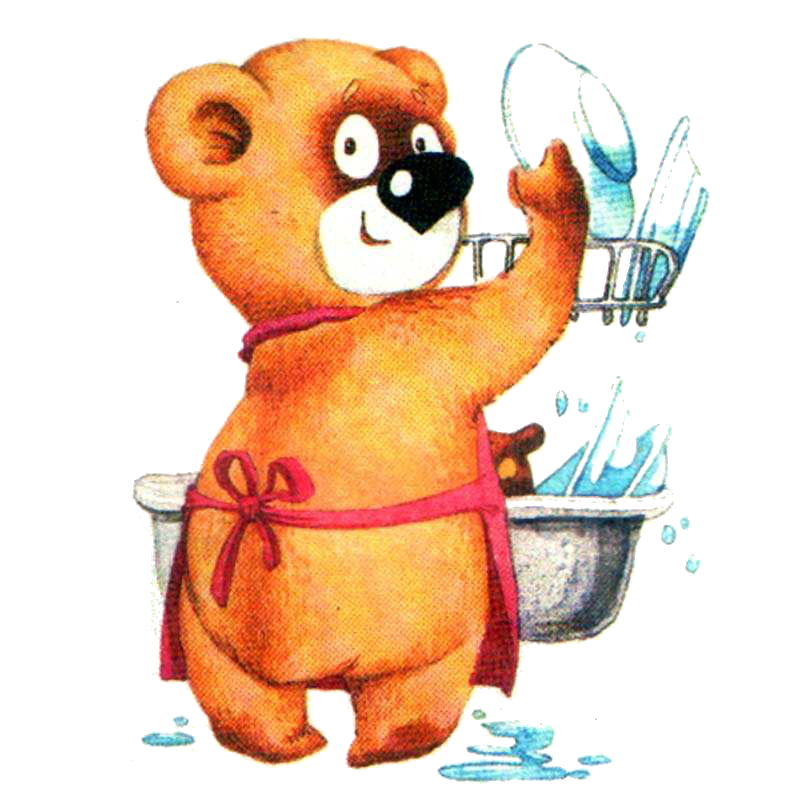 